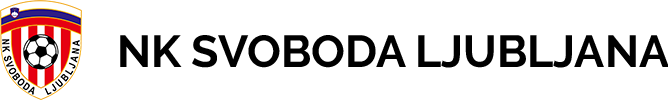 URNIK OD 27.7.2020 DO 31.07.2020DAN/URAPONTORSREČETPETSOB08:00-09:30U-17 IN 19U-17 IN 19U-17 IN 19U-17 IN 19U-17 IN 1916:30-18:00U-15U-15U-15U-1518:00-19:30ČLANIČLANIČLANI TEKMAČLANIU-17 IN 19TEKMA U-17U-17 IN 19